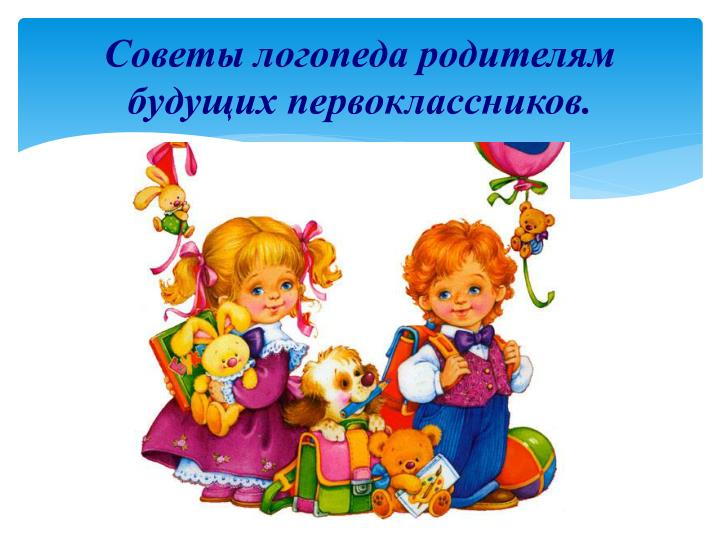 Уважаемые мамы и папы, бабушки и дедушки! Ваш ребенок первый раз идет в школу – это важный и ответственный момент не только для него, но и для всей семьи. Родители часто волнуются не меньше, чем будущий первоклассник, а то и гораздо сильнее. Как пережить предстоящие хлопоты, как подготовить ребенка к новой жизни и как 1 сентября сделать настоящий праздник для новоиспеченного первоклассника? 1 сентября для первоклашки – это выход в Новый Большой мир. Мир, который изменит его привычный до этого образ жизни. Мир, в котором ему придется общаться с большим количеством новых незнакомых ему людей, мир который каждый день преподносит новые сюрпризы и не всегда приятные. Поэтому к школе лучше подготовить ребенка заранее. - поддержите в ребенке его стремление стать школьником; - обсудите с ребенком те правила и нормы, с которыми он встретится в школе;- составьте вместе с ребенком распорядок дня; - поддержите первоклассника в его желании добиться успеха.             Наверняка, у родителей возникает вопрос: «Чему должен научиться ребенок до поступления в школу»? И вот здесь мы должны вспомнить про   речевую готовность к школе, которая включает в себя 10 основных показателей: - правильное произношение звуков речи; - правильное использование родовых понятий; - умение пользоваться суффиксами, обозначающих людей по их профессии; - умение подбирать слова-антонимы; - умение правильно употреблять предложно-падежные конструкции; - умение различать слова, отличающиеся одной фонемой; - умение определять наличие звука в слове; - умение составлять рассказ по картинке, предложениям, отвечать на вопросы диалога; - должна быть развита моторика кистей рук. В случае, если речь первоклассника недостаточно развита, в дальнейшем у него появляются проблемы при обучении письму и чтению: В группу риска попадают следующие дети: - если ребенок левша; - если он переученный левша; - если ваш ребенок посещал логопедическую группу;- если в семье говорят на двух и более языках;- если у ребенка есть проблемы с памятью, вниманием;- если нарушено звукопроизношение. Поэтому, уважаемые родители, помните, что основное развитие речи ребенка происходит до 5 лет. После 5 лет происходит совершенствование речевых функций. Исходя из этого, родителям будущих первоклассников можно дать следующие рекомендации: - развивайте общую и мелкую моторику: больше рисуйте, раскрашивайте, лепите из пластилина, собирайте бусы и т.д.; - работайте над развитием познавательных способностей ребенка: разучивайте стихи, придумывайте рассказы; - играйте с ребенком в сюжетно-ролевые игры.  Итак, родителям необходимо помнить, что развивая речь ребенка, мы закладываем основу для формирования памяти, внимания, воображения, мышления и следовательно, для успешного обучения ребенка в школе. 